Anlagen:	Auszüge aus dem Radverkehrskonzept der Stadt Trier:		1. Klassifizierung der Ostallee als Hauptnetz		2. Zum Zeitpunkt der Verabschiedung des Radverkehrsnetzes geplante MaßnahmenAnlage 1: Klassifizierung der Ostallee als Hauptnetz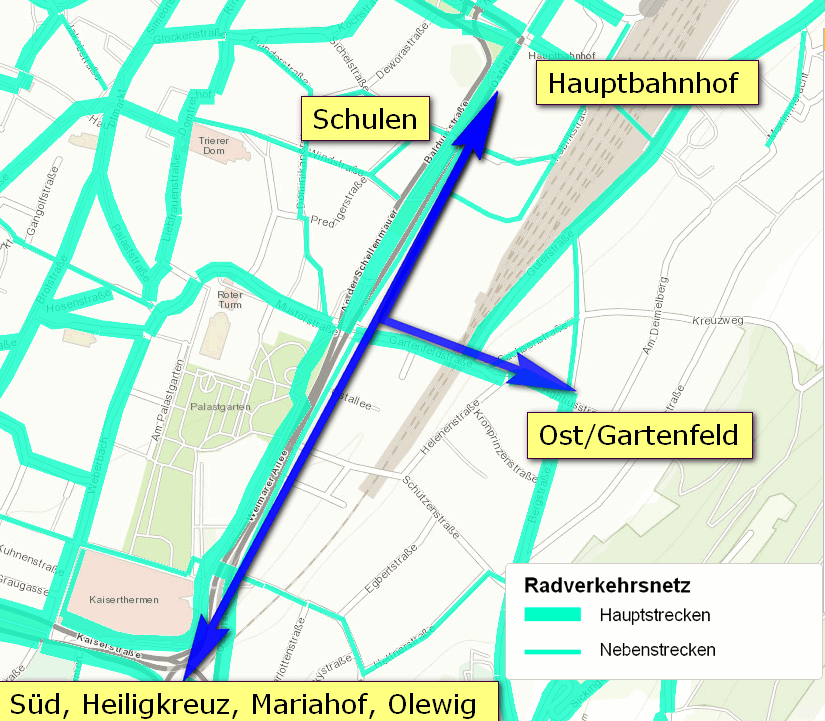 Anlage 2: Zum Zeitpunkt der Verabschiedung des Radverkehrsnetzes geplante Maßnahmen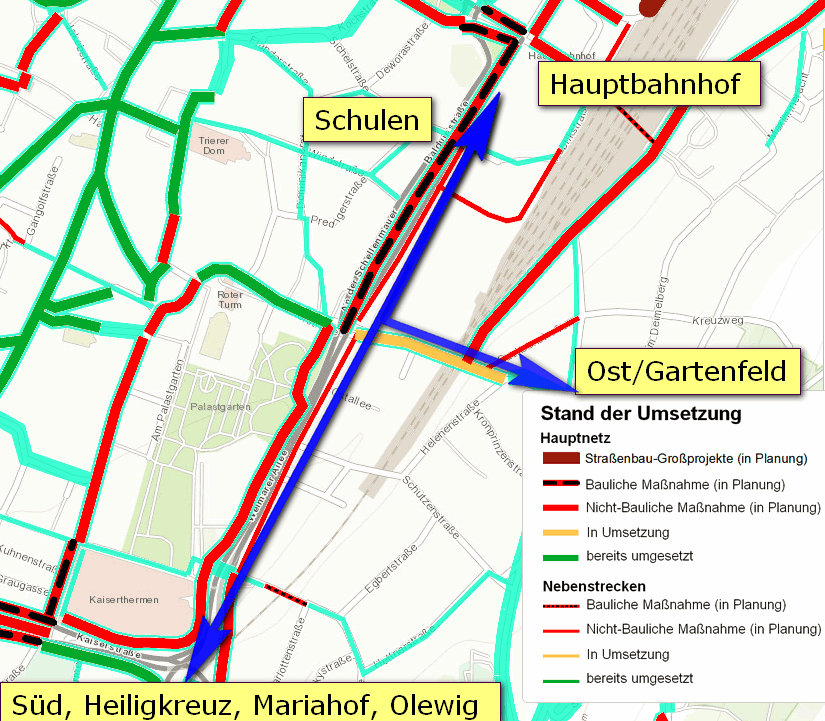 